Alway Primary SchoolSafeguarding/Child Protection Policy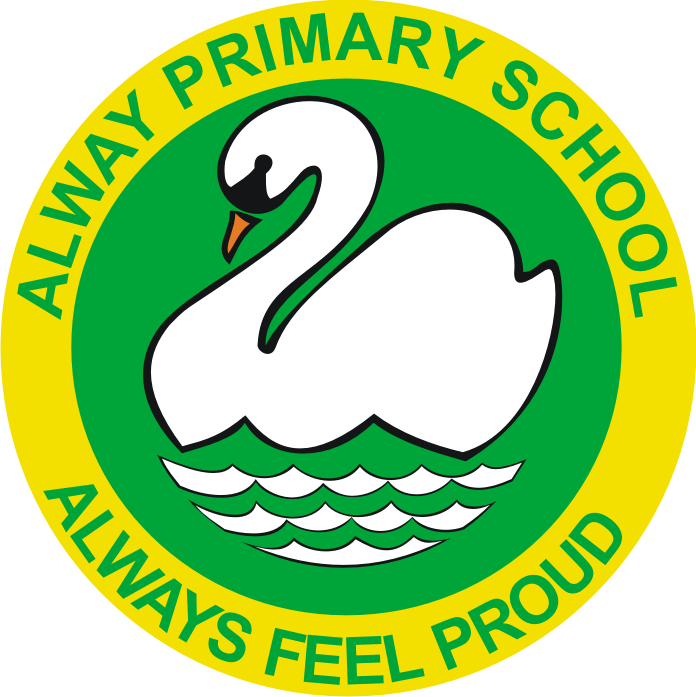 Designated Child Protection Officers:	          Mrs C Aspinall                                                                                  Mr R HughesDeputy Child Protection Officer:		          Mrs E HeslopNominated Governor for Child Protection:         Mr Rod WebbChild Protection Officer Newport LEA:	          Ms Nicola DaviesTraining Record for DCPO                                    Last Training 2018                                                                                  Next Training 2020Whole School CP Awareness Training                  Last Training  2018                                                                                  Next Training  2021IntroductionThe school fully recognizes the contribution it makes to child protection.     There are three main elements to our policy:-Prevention through the teaching and pastoral support offered to pupils;Procedures for identifying and reporting cases, or suspected cases of abuse. Because of our day to day contact with children school staff are well placed to observe the outward signs of abuse; andSupport to those pupils who may have been abused.This policy applies to all staff and volunteers working in the school and its governors. It is recognised by this school that all staff that come into contact with children can often be the first point of disclosure for a child. This first point of contact is an important part of the child protection process, and it is essential that all staff are aware of and implement the school's procedures as noted in this policy.PreventionThe school recognises that high self-esteem, confidence, supportive friends and good lines of communication with a trusted adult helps to safeguard children at our school.The school will therefore:-Establish and maintain an ethos where children feel secure and encouraged to talk and share their concerns and will be listened toEnsure that children know that all adults in this school can be approached if they are worried or concerned about matters that concern them or their siblings or friendsInclude in the curriculum, activities and opportunities for PSE which equip children with the skills they need to stay safe from abuse and to know that they can turn to staff for help andInclude in the curriculum, material which will help children develop realistic attitudes to the responsibilities of adult life,     particularly with regard to childcare and parenting skills.ProceduresAt this school we will follow the All Wales Child Protection Procedures (April 2008) and other guidance and protocols that have been endorsed and agreed by the Newport Safeguarding Children Board. (NSCB)The school will:-Ensure it has a named designated senior member of staff who has undertaken the appropriate training in line with agreed national and local requirements. This school will also nominate a named deputy who will be the central contact in times when the designated person is absent. In the unlikelihood that both are absent or unavailable the most senior person will act as contact point for other staff. Recognise the role of designated person and arrange support and training. The school will look to the NSCB and in particular the Authority’s Child Protection Officer for Education (CPO) for guidance and support in all child protection matters in assisting the school’s designated person.Ensure that all members of staff, including permanent, part time and adult volunteers, along with every governor knows:--the name and contact details of both the designate and deputy person responsible for child protection;-that it is the named designated person and/or their deputy who have the responsibility for making child protection referrals within NSCB timescales, by completing the agreed multi-agency form. -that the designated person and deputy will seek advice from the CPO and or Social Services Duty and Assessment Team if necessary when a referral is being considered. If in doubt a referral must be sent. That the referring person will ensure that the CPO will be sent a copy of the referral as soon as it is practically possible.Ensure that all members of staff are aware of the need to be alert to    signs of abuse and know how to respond to a pupil who may disclose abuse. That all members of staff will be offered and expected to attend appropriate training and updates as arranged by the school.Ensure that parents have a clear understanding of the responsibility placed on the school and its staffs for child protection by setting out their obligations in school prospectus and other forms of communications. In particular, there is a clear obligation that ‘the welfare of the child is paramount’ and in some circumstances this may mean that the parents are not initially informed of a referral made by the school. This circumstance is in line with All Wales Child Protection Procedures guidance.Provide training for all staff so that they know:-their personal responsibility;the agreed local procedures(NSCB)the need to be vigilant in identifying suspected cases of abuse; andhow to support a child who discloses abuse, .Notify the CPO and Social Services if:-a pupil on the child protection register is excluded either for a fixed term or permanently  andif there is an unexplained absence of a pupil on the child protection register of more than two days duration from school (or one day following a weekend)Work to develop effective links with relevant agencies and co-operate as required with their enquiries regarding child protection matters including attendance at initial and review child protection conferences and core groups  and support these with the submission of written reports.Keep written records of concerns about children (noting date, event and action taken) even where there is no need to refer the matter to agencies responsible for formal investigation.Ensure that all records and files are kept secure and in locked locations. The designated person is responsible for the security, compilation and storage or all records and should be able to access and produce them in times of need. It is the responsibility of the designated person to ensure that any transfer of records is conducted via the Authority’s agreed protocol and procedures for the ‘Transfer of Sensitive Information’.Adhere to the procedures set out in the Welsh Assembly Government guidance circular 45/2004 Staff Disciplinary Procedures in Schools.Ensure that all recruitment and selection procedures follow all national and local guidance. The school will seek advice and guidance from the Authority’s Human Resources Department on recruitment and selection.Seek to designate a governor for child protection will oversee the school’s child protection policy and practice. This governor will feed back to the Governing body on child protection matters as and when required but will be required to write an annual report to body on the school’s child protection activities.Supporting the pupil at RiskAt this school we recognise that children who are at risk, suffer abuse or witness violence are often affected by these in adverse ways, some may be deeply troubled by these events.This school may be the only stable, secure and predictable element in the lives of children at risk. Nevertheless, when at school due to these adverse factors their behaviour may be challenging and defiant or they may be withdrawn. At this school we will endeavour to be patient and supportive to the children at risk.The school will endeavour to support the pupil through:-The content of the curriculum to encourage self-esteem and self-motivation. The school ethos which:-promotes a positive, supportive and secure environment; andGives pupils a sense of being valued. The school’s behaviour policy is aimed at supporting vulnerable pupils in the school. All staff will follow a consistent approach which focuses on the behaviour of the offence committed by the child but does not damage the pupil’s sense of self worth. The school will express and explain to all pupils that some behaviour is unacceptable, (shared with parents via school brochures and other points of communication) but each individual is valued and not to be blamed for any abuse which has occurred. Staff should read the school’s Behaviour Policy in conjunction with this and other named policies noted in this policy.Liaison with other agencies who support the student such as Social services, Child and Adolescent Mental Health services, the Educational Psychology Service, Education Welfare Service and others.Keeping records and notifying Social Services if there is a recurrence of a concern with the individual. When a pupil on the child protection register leaves, we will transfer the sensitive information to the new school immediately (Using the agreed policy and procedures for the ‘Transfer of Sensitive Information’ and the designated person will be central to this process) and if not already done, to inform Social Services of the move.Operation EncompassOperation Encompass is a shared undertaking by Gwent Police, all Local authorities and schools in Gwent. Following an incident of domestic abuse, schools will be alerted at the earliest possible opportunity in order to be able to provide relevant and tailored support to those children who have witnessed and/or been present at the time of the domestic abuse incident. Operation Encompass was initially launched in 2011 to address limitations in the early sharing of information between police and schools. It’s vision is to safeguard children and young people who are affected by domestic abuse.All the following policies can be located in the school staff shared area and the main office computer.BehaviourThe school has a behaviour policy which clearly states our values and expectations. This is a separate policy which is reviewed on a regular basis by the Governing Body.BullyingThe school has a bullying policy which clearly states our values and expectations. This is a separate policy which is reviewed on a regular basis by the Governing Body.Domestic AbuseThe school has a whole school approach to Domestic Violence, Abuse against Women and Sexual Violence (VAWDASV act 2015). This not only covers children affected by domestic abuse but also parents,caregivers and members of staff. Physical InterventionThe school has a physical intervention policy which is reviewed annually by the governing body and is consistent with the Welsh Government guidance on Safe and effective intervention-use of reasonable force and searching for weapons 097/2013E SafetyThe school’s policy on E Safety has been set out in the ICT policy which clearly states our values and expectations. This is a separate policy which is reviewed on a regular basis by the Governing Body.Radicalisation The school is aware of its responsibilities (under Section 26 of the Counter Terrorism and Security Act 2015 and the Prevent Duty Guidance) to safeguard pupils at risk of radicalisation. The school does this by:·         Providing a safe environment for pupils to talk about issues that may concern them, including sensitive topics such as terrorism and extremist ideology.·         Identifying and risk assessing individuals who may be drawn into terrorism, violent or non-violent extremism.·         Knowing how to complete a Channel referral and how to seek support for the child/young person·         Ensuring all staff receive appropriate training and have the knowledge and confidence to identify pupils at risk of being drawn into terrorism and extremism and challenge extremist ideas.·         Ensuring children are safe from terrorist and extremist material when accessing the internet in school, including having in place appropriate levels of filtering.Mandatory reporting of FGMThe school is aware of its duty to report known cases of FGM to the police (section 74 of the Serious Crime Act 2015). Where staff suspect FGM may have been carried out or think a girl may be at risk then the school will follow existing safeguarding procedures in these cases.Children with Statements of Special Educational Needs (SEN)This school recognises that statistically with behavioural difficulties and disabilities are most vulnerable to abuse. School staff who deal with children with children with profound and multiple disabilities, sensory impairment and or emotional and behaviour problems need to be particularly sensitive to signs of abuse. Children who enter the Looked after SystemThis school recognises that children who enter the Looked after System are often the most vulnerable and needy. School staff are aware of these children on a need to know basis and are particularly sensitive to signs of emotional and behavioural difficulties. The school has a separate LAC policy.Information for all staffProcedure for reporting Causes for Concern and DisclosuresA child may confide in any member of staff and may not always go to a member of the teaching staff. Staff to whom an allegation is made should remember:-Yours is a listening role, do not interrupt the child when they are freely recalling events. Limit any questions to clarifying your understanding of what the child is saying. Any questions should be framed in an open manner so not to lead the child.You must report orally to the school’s Designated Person for Child Protection or their Deputy in their absence immediately to inform them of what has been disclosed. In the unlikelihood of both being absent seek out the most senior person in the school (if in doubt you can always contact the Authority’s Child Protection Office)Make a note of the discussion, as soon as is reasonably practical (but within 24 hours) to pass on to the school’s designated person for child protection. The note which should be clear in its use of terminology should record the time, date, place, and people who were present and should record the child’s answers/responses in exactly the way they were said as far as possible. This note will in most case be the only written record of what has been disclosed and as it being the initial contact an important one in the child protection process.  Remember, your note of the discussion may be used in any subsequent formal investigation and or court proceedings. It is advised that you retain a copy in a safe place.Do not give undertakings of absolute confidentiality (see note following this section for more details) You will need to express this in age related ways to the child as soon as appropriately possible during the disclosure. This may result in the child ‘clamming up’ and not completing the disclosure, but you will still be required to share the fact that they have a shared a concern with you to the designated person. Often what is initially shared is the tip of an iceberg;Your responsibility in terms of referring concerns ends at this point, but you may have a future role in terms of supporting or monitoring the child, contributing to an assessment or implementing child protection plans. You can ask the designated person for an update but they are restricted by procedures and confidentiality and may be limited in their response. The level of feedback will be on a need to know, but whatever is shared is strictly confidential and not for general consumption with others.Where the allegation is against a member of staff you should refer to authority’s guidance which takes into account the Welsh Assembly Government’s guidance circular 002/2013  Disciplinary and Dismissal Procedures for School Staff’.The staff can also find guidance in raising concerns via the N.C.C. Whistle Blowing Policy and Procedures these can be accessed by contacting the Civic Centre 01633-656 656 and asking to speak to Human Resources Department. You can remain anonymous in raising concerns. If an allegation of abuse is made against a member of staff this must be reported to the Head Teacher. If the concern is about the Head Teacher this must be reported to the Chair of Governors. If the concern is about the Chair of Governors, then this must be reported straight to the Authority’s Child Protection officer (in this case Nicola Davies, details below). If in doubt you can contact the Authority’s CPO for guidance and advice.ConfidentialityThe school and staff are fully aware of confidentiality issues if a child divulges that they are or have been abused. A child may only feel confident to confide in a member of staff if they feel that the information will not be divulged to anyone else. However education staff (that is all staff at this school) have a professional responsibility to share relevant information about the protection of children with the designated statutory agencies when a child is experiencing child welfare concerns.It is important that each member of staff deals with this sensitively and explains to the child that they must inform the appropriate people who can help the child, but they will only tell those who need to know in order to be able to help. Staff should reassure the child and tell them that their situation will not be common knowledge within the school. (i.e not discussed with other staff) Staff need to be aware that it may well have taken significant courage on the part of the child to disclose the information and they may also be experiencing conflicting emotions, involving feelings of guilt, embarrassment, disloyalty (if the abuser is someone close) and hurt.TrainingThe school will be cognizant of national and local training requirements and guidance, which will include Newport Safeguarding Children Board’s (NSCB) guidance, advice and training opportunities. The school will ensure that the Designated Person for Child Protection (DSP) and Deputy DSP will have received initial training when starting their role and continued professional updates as required. Specific updates as suggested by national and local requirements will be central to the DSP’s development. The designated deputy will be initially supported by the designated person and consideration for joint opportunities for training with the designated person will be considered. All staff will be regularly updated during the year as appropriate from the designated person, but will receive specific awareness raising training within a 2-3 year period. It will be a recommendation that the governing body also receive awareness raising training and the nominated governor will be offered opportunities for more specific trainingLast CP Training for Staff was done Autumn 2018Next CP Training for Staff is due 2021Last Training for DSP and Deputy was done 2018 Next Training for DSP and Deputy is due 2020The designated person for child protection at this school is:- C AspinallR J HughesThe deputy designated person for child protection at this school is:-E HeslopThe nominated governor for child protection at this school is:-R WebbThe Authority’s Child Protection Officer is:-Nicola Davies and can be contacted by:-Email- nic.davies@newport.gov.uk  Social Services can be contacted as follows:-Phone- 01633 851423/851424When making a referral this needs to be e-mailed to:- children.duty@newport.gov.uk   This will then go to the Social Service Duty and Assessment Team and you will receive an e-mail acknowledgement. It needs to be copied to education safeguarding; education.safeguarding@newport.gov.ukRemember a copy of the referral must be sent to the CPO.This policy was updated February 2019 by C AspinallThis policy was presented and accepted by the Governing Body September 2018The staff were made aware of this policy and or updates September 2018  Appendix AWhat is Abuse?A person may abuse or neglect a child by inflicting harm, or by failing to prevent harm.  Children and young people may be abused in a family or an institutional or community setting; by those known to them or, more rarely, by a stranger. Physical Harm – may involve hitting, shaking, throwing, poisoning, burning or scalding, drowning, suffocating or otherwise causing physical harm to a child, including by fabricating the symptoms of, or deliberately causing, ill health to a child.Emotional Abuse – is the persistent emotional ill-treatment of a child such as to cause severe and persistent adverse effects on the child’s emotional development.  It may involve conveying to children that they are worthless or unloved, inadequate, or valued only insofar as they meet the needs of another person, age or developmentally inappropriate expectations being imposed on children, causing children frequently to feel frightened, or exploitation or corruption of children. Sexual Abuse – involves forcing or enticing a child or young person to take part in sexual activities, whether or not the child is aware of what is happening.  The activities may involve physical contact, including penetrative (e.g. rape or buggery) or non-penetrative acts.  They may include involving children in looking at, or in the production of pornographic material, or encouraging children to behave in sexually inappropriate ways. Neglect – is the persistent failure to meet a child’s basic physical and/or psychological needs, likely to result in the serious impairment of the child’s health or development, such as failing to provide adequate food, shelter and clothing or neglect of, or unresponsiveness to a child’s basic needs. This policy will be reviewed  September 2019